Figure S1  The map of China. The regions of the sample collection were highlighted in red.   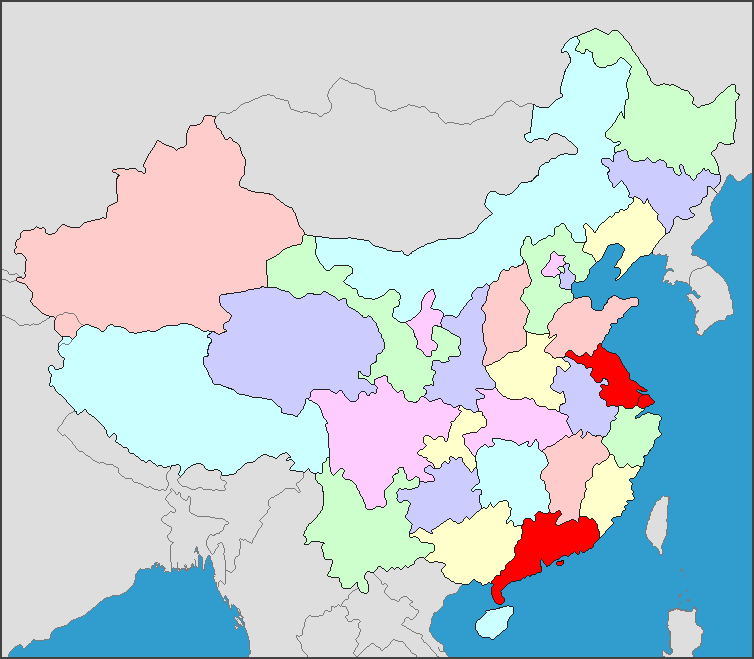 